РЕШЕНИЕВ соответствии с Решением Городской Думы Петропавловск-Камчатского городского округа от 31.10.2013 № 145-нд «О наградах и почетных званиях Петропавловск-Камчатского городского округа» Городская Дума Петропавловск-Камчатского городского округаРЕШИЛА:1. Наградить Почетными грамотами Городской Думы Петропавловск-Камчатского городского округа за значительный вклад в реализацию программ по подготовке управленческих кадров на территории Петропавловск-Камчатского городского округа в результате многолетнего добросовестного труда, высокого уровня профессионализма следующих сотрудников Петропавловск-Камчатского филиала федерального государственного бюджетного образовательного учреждения высшего образования «Российская академия народного хозяйства и государственной службы при Президенте Российской Федерации»:Воробьеву Татьяну Владленовну – исполняющего обязанности директора, заведующего кафедрой экономических и социально-гуманитарных наук;Пасечника Александра Федоровича – доцента кафедры экономических и социально-гуманитарных наук;Темешову Наталью Владимировну – доцента кафедры экономических и социально-гуманитарных наук;Токареву Галину Альбертовну – начальника научно-методического отдела;Федорова Виталия Викторовича – доцента кафедры экономических и социально-гуманитарных наук.2. Разместить настоящее решение на официальном сайте Городской Думы Петропавловск-Камчатского городского округа в информационно-телекоммуникационной сети «Интернет».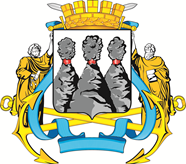 ГОРОДСКАЯ ДУМАПЕТРОПАВЛОВСК-КАМЧАТСКОГО ГОРОДСКОГО ОКРУГАот 21.04.2021 № 919-р37-я сессияг.Петропавловск-КамчатскийО награждении Почетными грамотами Городской Думы Петропавловск-Камчатского городского округа сотрудников Петропавловск-Камчатского филиала федерального государственного бюджетного образовательного учреждения высшего образования «Российская академия народного хозяйства и государственной службы при Президенте Российской Федерации»Председатель Городской Думы Петропавловск-Камчатского городского округа Г.В. Монахова